Projekts3.pielikums                        Ministru kabineta____.gada ___._______noteikumiem Nr._____Žurnāls recepšu reģistrācijai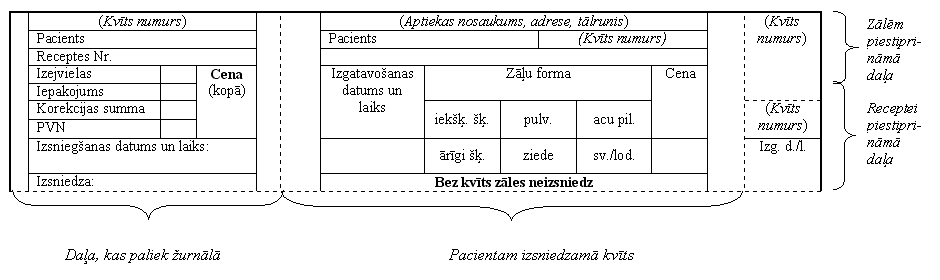 Veselības ministre							       							Anda ČakšaIesniedzējs: Veselības ministre                                                  					Anda ČakšaVīza: Valsts sekretārs                                                                					Kārlis Ketners26.09.2016. 11:0237S.RiekstiņaVeselības ministrijas Farmācijas departamentavecākā referente 67876115, silvija.riekstina @vm.gov.lv